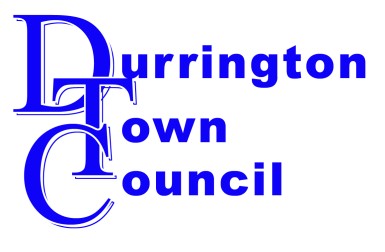 Minutes of the HR  Finance Committee Meeting held on the 24th May 2022 in the Robinson Room, Village Hall, Durrington The meeting started at 18.30 hrs  There were no members of the public present  ___________________________________________ CHAIRMAN __________________DATED Present Cllr S Rennie Cllr P Galan-Bamfield Cllr G WrightCllr M Wardell ClerkChairman Vice Chair of Finance Item  Comments / Recommendations  Action  FHR 01/22  Public Questions – No public were present FHR 02/22 There were no apologies FHR 03/22 There were no declarations of interest. FHR 04/22 The minutes of the meeting of the 15th of December 2021 were approved.FHR 05/22 There were no matters arising from the open public part of the meeting.FHR 06/22 The end of year accounts were reviewed and agreed by the committee it was noted that the council received £30,000 more income than anticipated, due to the re-opening of the facilities and CIL payments of £12,000. The council spent £13,000 less than budgeted which made for a surplus of approximately £50,000. Any surplus from the budget at the end of the year (unless assigned to an ongoing project) is put into general reserves. FHR 07/22 The internal auditors report was accepted, the auditor suggested a formal check on the accounts every quarter and at year end by a councillor not on the finance committee – the auditor completed their section of the AGAR with no matters arising.FHR 08/22The committee reviewed and approved the 2021/22 AGAR (Annual Governance and Accountability Return) which will be presented to the full council meeting on the 31st May 2022.FHR 09/22The committee approved a quote for the cleaning and fireproofing the stage curtains.Clerk to arrangeFHR 10/22The recruitment of a youth worker was discussed, and it was agreed to increase publicity for the role and contact other organisations for ideas and assistance – such as community first.Clerk to arrangeFHR 11/22The meeting then moved into confidential business under section 100 of the Local Government Act 1972